
ประกาศองค์การบริหารส่วนตำบลหนองปลิง
เรื่อง ประกาศผู้ชนะการเสนอราคา จ้างก่อสร้างโครงการซ่อมแซมถนนลูกรังเพื่อการเกษตร บ้านทรายคำ หมู่ที่ ๔ ตำบลหนองปลิง อำเภอนิคมน้ำอูน จังหวัดสกลนคร โดยวิธีเฉพาะเจาะจง
-------------------------------------------------------------------- 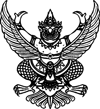 
ประกาศองค์การบริหารส่วนตำบลหนองปลิง
เรื่อง ประกาศผู้ชนะการเสนอราคา จ้างก่อสร้างโครงการซ่อมแซมถนนลูกรังเพื่อการเกษตร บ้านทรายคำ หมู่ที่ ๔ ตำบลหนองปลิง อำเภอนิคมน้ำอูน จังหวัดสกลนคร โดยวิธีเฉพาะเจาะจง
--------------------------------------------------------------------                ตามที่ องค์การบริหารส่วนตำบลหนองปลิง ได้มีโครงการ จ้างก่อสร้างโครงการซ่อมแซมถนนลูกรังเพื่อการเกษตร บ้านทรายคำ หมู่ที่ ๔ ตำบลหนองปลิง อำเภอนิคมน้ำอูน จังหวัดสกลนคร โดยวิธีเฉพาะเจาะจง  นั้น
               จ้างก่อสร้างโครงการซ่อมแซมถนนลูกรังเพื่อการเกษตร บ้านทรายคำ หมู่ที่ ๔ ตำบลหนองปลิง อำเภอนิคมน้ำอูน จังหวัดสกลนคร จำนวน ๑ โครงการ ผู้ได้รับการคัดเลือก ได้แก่ ห้างหุ้นส่วนจำกัด วิเศษวัสดุก่อสร้าง (ขายส่ง,ขายปลีก,ให้บริการ) โดยเสนอราคา เป็นเงินทั้งสิ้น ๔๐,๕๐๐.๐๐ บาท (สี่หมื่นห้าร้อยบาทถ้วน) รวมภาษีมูลค่าเพิ่มและภาษีอื่น ค่าขนส่ง ค่าจดทะเบียน และค่าใช้จ่ายอื่นๆ ทั้งปวง               ตามที่ องค์การบริหารส่วนตำบลหนองปลิง ได้มีโครงการ จ้างก่อสร้างโครงการซ่อมแซมถนนลูกรังเพื่อการเกษตร บ้านทรายคำ หมู่ที่ ๔ ตำบลหนองปลิง อำเภอนิคมน้ำอูน จังหวัดสกลนคร โดยวิธีเฉพาะเจาะจง  นั้น
               จ้างก่อสร้างโครงการซ่อมแซมถนนลูกรังเพื่อการเกษตร บ้านทรายคำ หมู่ที่ ๔ ตำบลหนองปลิง อำเภอนิคมน้ำอูน จังหวัดสกลนคร จำนวน ๑ โครงการ ผู้ได้รับการคัดเลือก ได้แก่ ห้างหุ้นส่วนจำกัด วิเศษวัสดุก่อสร้าง (ขายส่ง,ขายปลีก,ให้บริการ) โดยเสนอราคา เป็นเงินทั้งสิ้น ๔๐,๕๐๐.๐๐ บาท (สี่หมื่นห้าร้อยบาทถ้วน) รวมภาษีมูลค่าเพิ่มและภาษีอื่น ค่าขนส่ง ค่าจดทะเบียน และค่าใช้จ่ายอื่นๆ ทั้งปวงประกาศ ณ วันที่  ๑๘ กรกฎาคม พ.ศ. ๒๕๖๒